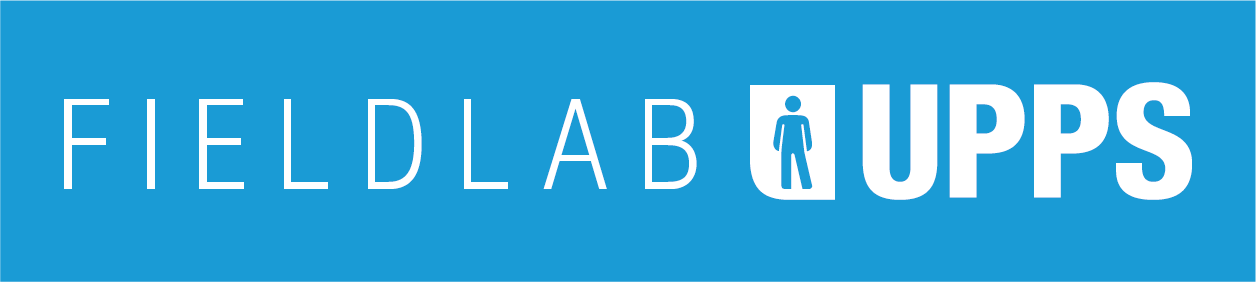 Experimenteer mee met Fieldlab UPPS*!Hoe werkt het?Stappen en voorwaardenHet bedrijf stelt een projectplan (zie bijlage) op in overleg met Fieldlab UPPS. Hierin wordt naast de precieze opdracht ook duidelijk hoe de rol van het bedrijf is en hoe bijdrage van het bedrijf zal worden ingebracht.Het bedrijf brengt minimaal 50% van de totale kosten in middels betaling of ‘in kind’ bijdrage in de vorm van uren, tegen een max. uurtarief € 60,-/uur inclusief BTW.Per bedrijf wordt maximaal €10.000,- inclusief BTW door CLICKNL bijgedragen.Het Fieldlab UPPS team beoordeelt voor of een project aansluit bij de doelstellingen en geeft een go of no go. Er moet een overeenkomst worden getekend met de TU Delft en het bedrijf voorafgaand aan de start van het project; het projectplan wordt als bijlage bij het contract gevoegd. Een factuur voor het project wordt, indien relevant, bij aanvang van het project verzonden. En dient betaald te zijn voor afronding van het project.Het bedrijf houdt een urenadministratie bij ter verantwoording van de ‘in kind’ uren die in het project worden gestoken. Het bedrijf levert binnen een maand na afronding van het project een rapportage op, die samen met de urenadministratie, aan de contactpersoon van het Fieldlab wordt aangeleverd. De resultaten (aanpak, resultaten) worden binnen en buiten het Fieldlab gedeeld. Deelname aan tenminste 1 Meet-UPPS bijeenkomst is vereist.Over IP worden per project aparte afspraken gemaakt in de overeenkomstVoor de eerste call, waarin 3 tot 5 projecten worden gehonoreerd is de sluitingsdatum 15 juni. Later wordt bekeken of een twee call wordt uitgezet.NB het Fieldlab loopt tot medio 2019, de laatste projecten starten uiterlijk februari 2019Wilt u meer weten over de mogelijkheden binnen Fieldlab UPPS?Neem dan vandaag nog contact op!Marijke Idema, m.k.idema@tudelft.nlBijlage Projectplan FIELDLAB UPPS Inzenden:  voor 15 juni 2018 als PDF (max 3 pagina’s) naar m.k.idema@tudelft.nlVoertaal: Nederlands of EngelsProjectplan Fieldlab UPPSDatum:Naam project:Aanvrager: naamBedrijf: bedrijfsnaamContactpersoon: voornaam, achternaamTelefoon: 06Email: Datum: 	Aanleiding opdracht/probleemstelling/onderzoeksvraagxxxxDoelTekst over het te bereiken doel binnen de looptijd en budget van het project.Kennisontwikkeling  & kennisdelingtekst met de verwachten resultaten/kennisontwikkeling en resultaat Werkzaamheden & taakverdeling, benodigdheden:Geef ook aan hoe de inzet van het bedrijf zal worden gerealiseerd. BudgetProjectomvang (inclusief BTW)Bijdrage bedrijf: Looptijd en Planning